MODULE 3 – CAREER FLEXIBILITY AND EMPOWERMENTEXERCISE 1 – SKILLS ANALOGIES TEMPLATETemplate exercise 1Template exercise 1Template exercise 1Template exercise 1                             Name: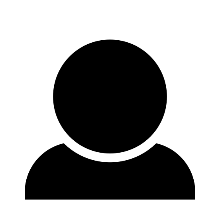                              Education in (discipline):                             Choose of the three options (and delete the others):One who has simply drifted into another sector soon after graduationOne who has changed career later without having additional trainingOne who has changed career but who has also had additional formal or informal training for it                             Name:                             Education in (discipline):                             Choose of the three options (and delete the others):One who has simply drifted into another sector soon after graduationOne who has changed career later without having additional trainingOne who has changed career but who has also had additional formal or informal training for it                             Name:                             Education in (discipline):                             Choose of the three options (and delete the others):One who has simply drifted into another sector soon after graduationOne who has changed career later without having additional trainingOne who has changed career but who has also had additional formal or informal training for it                             Name:                             Education in (discipline):                             Choose of the three options (and delete the others):One who has simply drifted into another sector soon after graduationOne who has changed career later without having additional trainingOne who has changed career but who has also had additional formal or informal training for itEmployment/job/positionSoft skillsHard skills